§9004.  Penalty1.  Violation of proclamation.  Notwithstanding section 9701, any person who in fact violates the provisions of a proclamation issued under section 9001 commits a Class E crime.[PL 1995, c. 586, §5 (NEW).]2.  Violation at licensed camping facility.  Notwithstanding subsection 1 and section 9701, a person who is an occupant or customer of a licensed camping facility commits a Class E crime if that person:A.  Is notified of a proclamation in accordance with section 9001‑B, subsection 6 and violates a proclamation issued under section 9001.  [PL 1995, c. 586, §5 (NEW).][PL 1995, c. 586, §5 (NEW).]3.  Violation at exempt licensed camping facility.  Notwithstanding subsection 1 and section 9701, a person who is an occupant or customer of a licensed camping facility provided an exemption under section 9001‑B, subsection 3 commits a Class E crime if that person:A.  Is notified of an exemption and standard of use in accordance with section 9001‑B, subsection 6 and burns an out-of-door fire or utilizes a charcoal or gas grill in violation of a rule adopted under section 9001‑B, subsection 4.  [PL 1995, c. 586, §5 (NEW).][PL 1995, c. 586, §5 (NEW).]4.  Violation by owner or operator of licensed camping facility.  Notwithstanding section 9701, an owner or operator of a licensed camping facility commits a Class E crime if the owner or operator:A.  Fails to notify a person in accordance with section 9001‑B, subsection 6;  [PL 1995, c. 586, §5 (NEW).]B.  Allows a person to violate a proclamation issued under section 9001; or  [PL 1995, c. 586, §5 (NEW).]C.  Operates a facility that is exempt pursuant to section 9001‑B that does not comply with rules adopted under section 9001‑B, subsection 4.  [PL 2013, c. 588, Pt. A, §10 (AMD).][PL 2013, c. 588, Pt. A, §10 (AMD).]SECTION HISTORYPL 1979, c. 545, §3 (NEW). PL 1995, c. 586, §5 (RPR). PL 2013, c. 588, Pt. A, §10 (AMD). The State of Maine claims a copyright in its codified statutes. If you intend to republish this material, we require that you include the following disclaimer in your publication:All copyrights and other rights to statutory text are reserved by the State of Maine. The text included in this publication reflects changes made through the First Regular and First Special Session of the 131st Maine Legislature and is current through November 1, 2023
                    . The text is subject to change without notice. It is a version that has not been officially certified by the Secretary of State. Refer to the Maine Revised Statutes Annotated and supplements for certified text.
                The Office of the Revisor of Statutes also requests that you send us one copy of any statutory publication you may produce. Our goal is not to restrict publishing activity, but to keep track of who is publishing what, to identify any needless duplication and to preserve the State's copyright rights.PLEASE NOTE: The Revisor's Office cannot perform research for or provide legal advice or interpretation of Maine law to the public. If you need legal assistance, please contact a qualified attorney.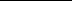 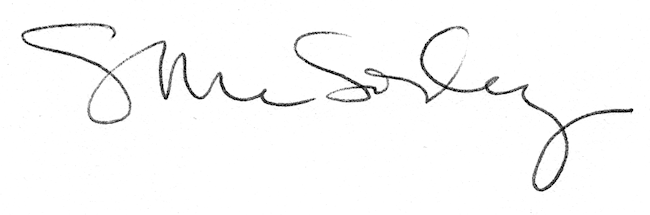 